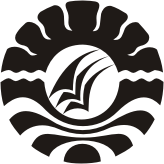 SKRIPSIPENGARUH PENGGUNAAN MODEL PEMBELAJARAN KOOPERATIF TIPE TEAM ASSISTED INDIVIDUALIZATION (TAI) TERHADAPHASIL BELAJAR SISWA PADA MATA PELAJARAN IPAKELAS V SD INPRES BERTNGKAT MAMAJANG IIKECAMATAN MAMAJANG KOTA MAKASSARMUH.YUSUF SULAEMANPROGRAM STUDI PENDIDIKAN GURU SEKOLAH DASARFAKULTAS ILMU PENDIDIKANUNIVERSITAS NEGERI MAKASSAR2017